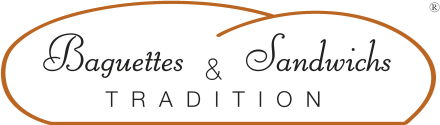 Sandwich TOMATE MOZZA 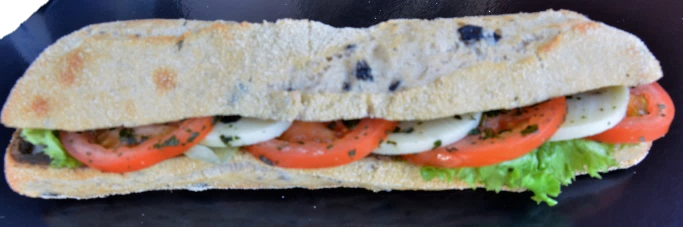 Sauce Tapenade : 500 grammes de Fromage blanc et 500 grammes de TapenadeCout de revient* :Prix de vente suggéré* : 4,50 €
*Les quantités, le cout de revient et le prix de vente sont établis avec les produits de nos fournisseurs.INGREDIENTSQUANTITE*UNITESPain aux olives1Déjeunette Sauce Tapenade35GrammesSalade : Batavia1FeuilleMozzarella3 Rondelles =   42 GrammesTomate4TranchesBasilic½ Cuillère à café Poids totalPREPARATIONCouper la déjeunette en 2Etaler la tapenade sur les deux côtés de la déjeunetteDéposer la saladeDisposer sur la salade la mozzarella et les tomates en quinconceSaupoudrer de basilic 